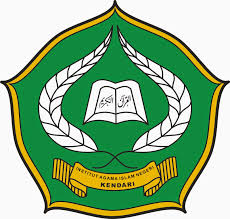 LAMPIRAN-LAMPIRANWAWANCARAApa arti dan Makna poheporae?Apa tujuan dan hikmah poheporae?Bagaimana proses poheporae dikecamatan wangi-wangi? Apa yang membedakan proses poheporae di kecamatan wangi-wangi dengan kecamatan lainnya. Jika ada coba jelaskan? Faktor apa saja yang mempengaruhi akibat putusnya poheporae?Apa keunikkan poheporae dikecamatan wangi-wangi?Gambaran Umum Hasil Wawancara di Lokasi Penelitian Instrumen PenelitianNama				: La Ode Hadinari, SEL.Tahun/Umur		: 1950/65 tahunPekerjaan			: Sekcam Wangi-wangiTempat, tgl Wawancara	: Kantor Camat Wangi-wangi Kabupaten WakatobiTanya JawabInstrumen PenelitianNama				: La SamaL.Tahun/Umur		: 1948/67 tahunPekerjaan			: Tokoh Agama/Penghulu Kelurahan WandokaTempat, tgl Wawancara	: Kelurahan Wandoka, 14 Juli 2015Tanya JawabInstrumen PenelitianNama				: La IsaL.Tahun/Umur		: 1936/ 79 tahunPekerjaan			: PetaniTempat, tgl Wawancara	: Padha Raya, 14 Juli 2015Tanya JawabInstrumen PenelitianNama				: La Wole DL.Tahun/Umur		: 1937/ 78 tahunPekerjaan			: NelayanTempat, tgl Wawancara	:  Wandoka Utara, 14 Juli 2015Tanya JawabInstrumen PenelitianNama				: La JalaL.Tahun/Umur		: 1950/65Pekerjaan			: Petani/ Tokoh AgamaTempat, tgl Wawancara	: Wandoka Utara, 15 Juli 2015Tanya JawabInstrumen PenelitianNama				: La SamuL.Tahun/Umur		:1946/69Pekerjaan			: NelayanTempat, tgl Wawancara	: Desa Patuno, 21 Juli 2015Tanya JawabInstrumen PenelitianNama				: Wa YamuL.Tahun/Umur		:1959/56Pekerjaan			: PetaniTempat, tgl Wawancara	: Kel. Wandoka, 18 Juli 2015Tanya JawabInstrumen PenelitianNama				: Wa SalioL.Tahun/Umur		:1950/65Pekerjaan			: PetaniTempat, tgl Wawancara	: Kel. Pongo, 19 Juli 2015Tanya JawabStruktur Pemerintahan Kecamatan Wangi-WangiKabupaten Wakatobi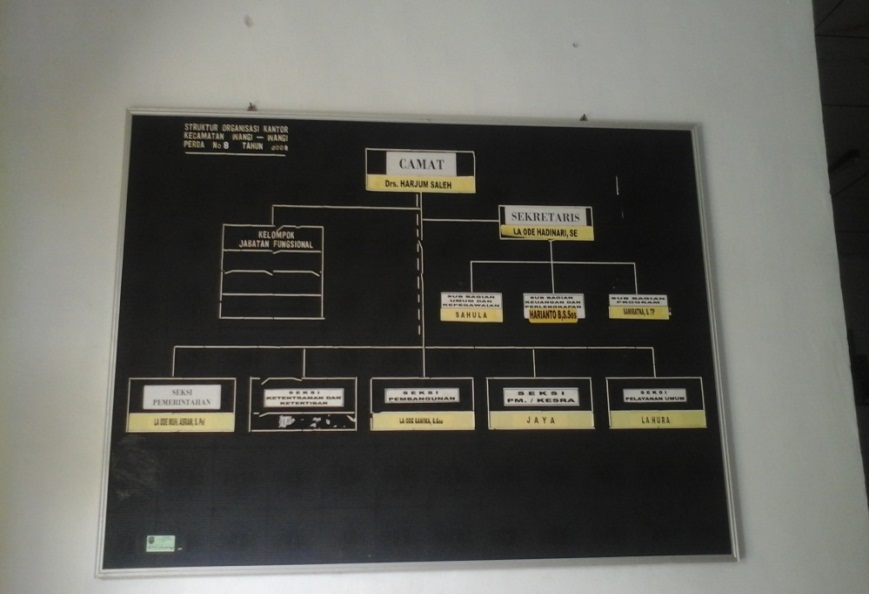 Sumber Dok. Kantor Kecamatan Wangi-WangiPeta Administrasi Kecamatan Wangi-wangi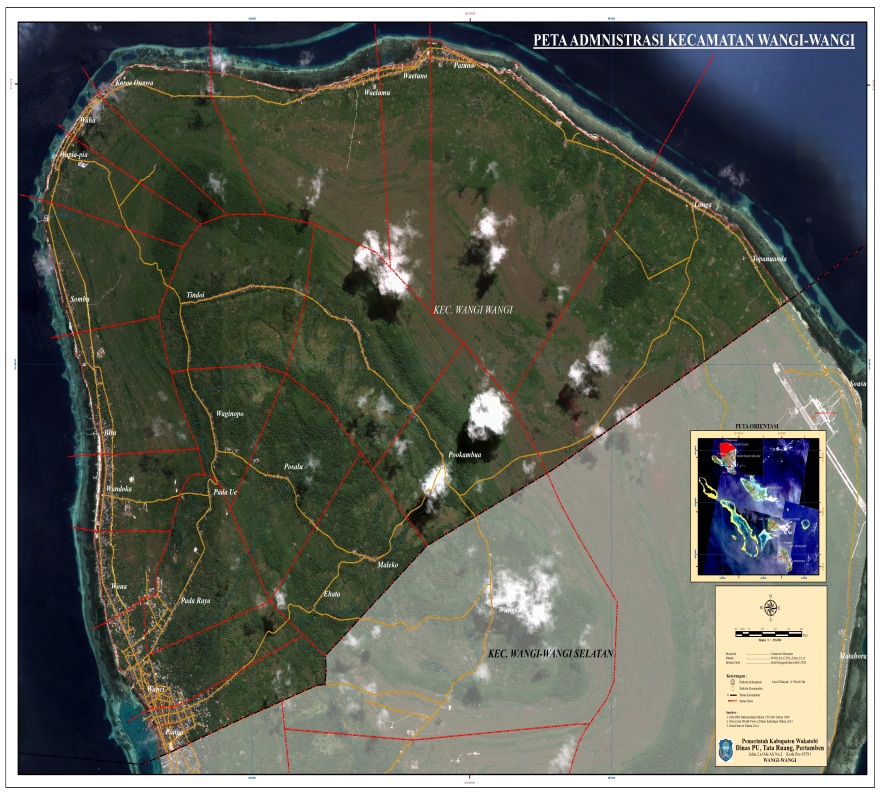 Sumber Dok.Pemerintah Kabupaten Wakatobi Dinas PU, Tata Ruang dan PertambenPenulis  bersama Pegawai Kecamatan Wangi-wangi Kabupaten Wakatobi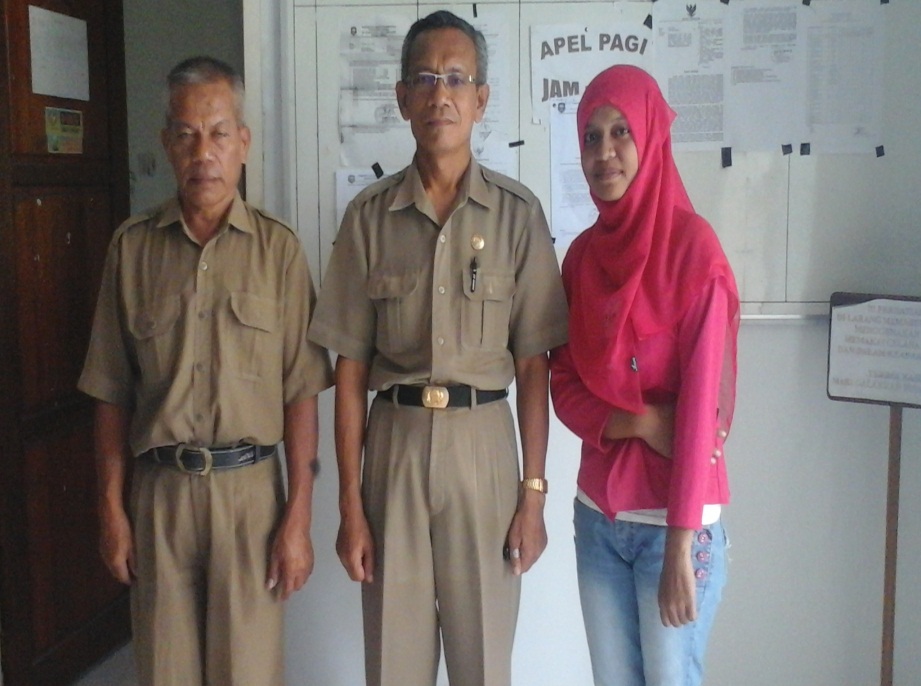 Sumber Dok. Kantor Kecamatan Wangi-wangiPenulis  bersama Sekretaris Kec. Wangi-Wangi Kab. Wakatobi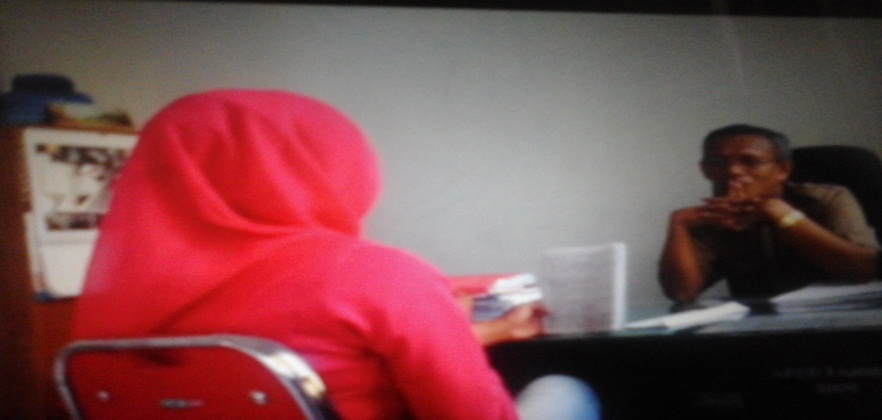 Sumber Dok.Wawancara bersama Sekcam Wangi-wangiPenulis  bersama Tokoh agama (penghulu) di Kelurahan Wandoka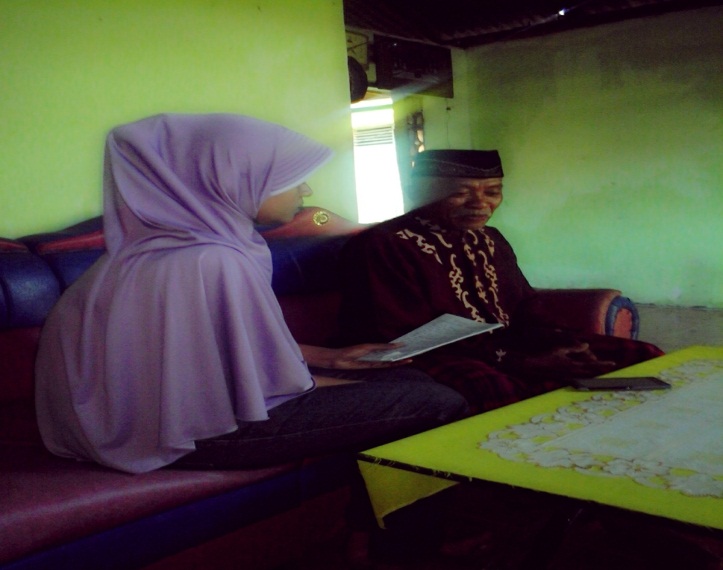 Sumber Dok.Wawanca pengambilan data poheporae  bersama Bapak La Sama (Penghulu Kelurahan Wandoka)Penulis Bersama masyarakat Kel.Wandoka Utara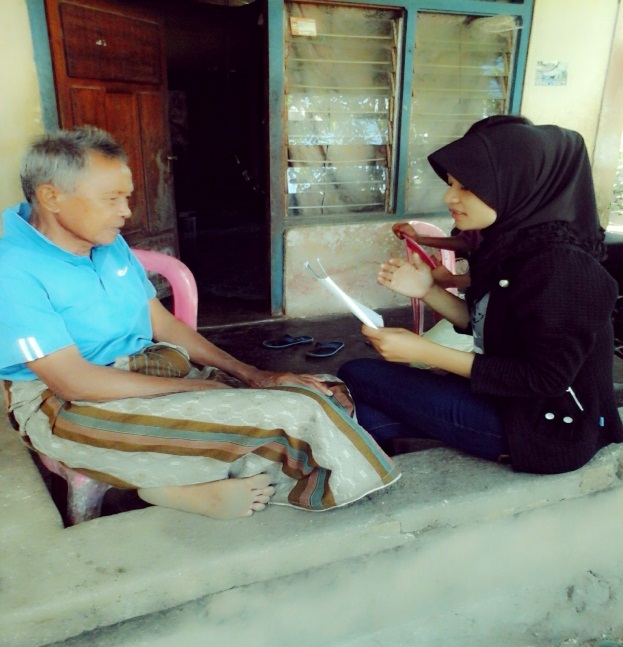 Sumber Dok.Wawancara pada saat pengambilan data tentang poheporae bersama Bapak Wole. D (Tokoh masyarakat di kelurahan wandoka utara lingkungan bira mekarPenulis bersama Tokoh Agama di Desa Patuno 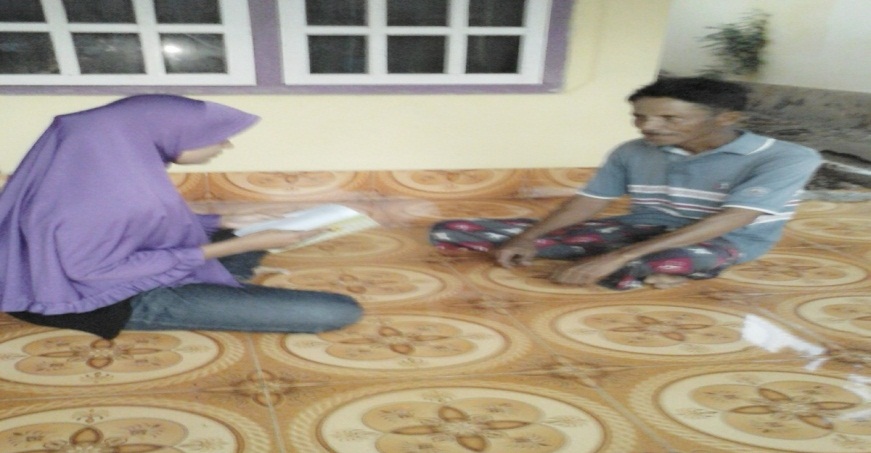 Sumber Dok.Wawancara bersama Bapak La Samu (Tokoh Agama di Desa Patuno)Penulis Bersama Masyarakat Kel. Pongo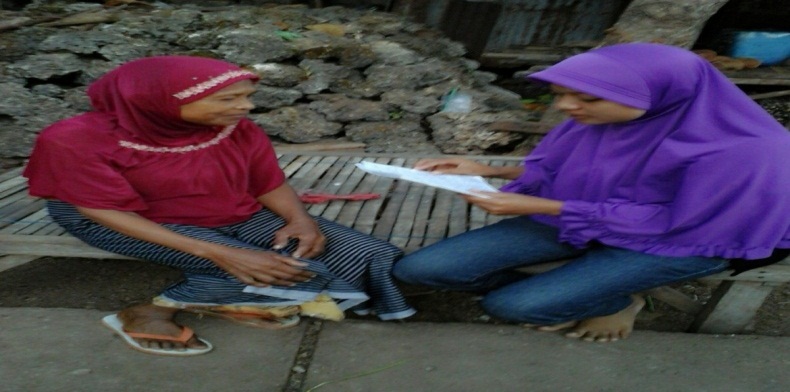 Sumber Dok.Wawancara Bersama Ibu Wasalio Penulis Bersama Tokoh Agama Kel. Wandoka Utara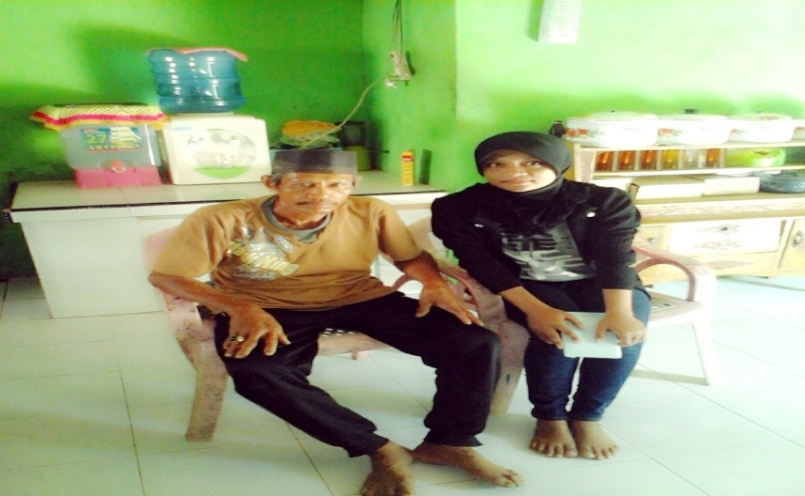 Sumber Dok.Wawancara bersama Bapak La Jala Tokoh Agama Kel. Wandoka UtaraPenulis Bersama Masyarakat Kel.Wandoka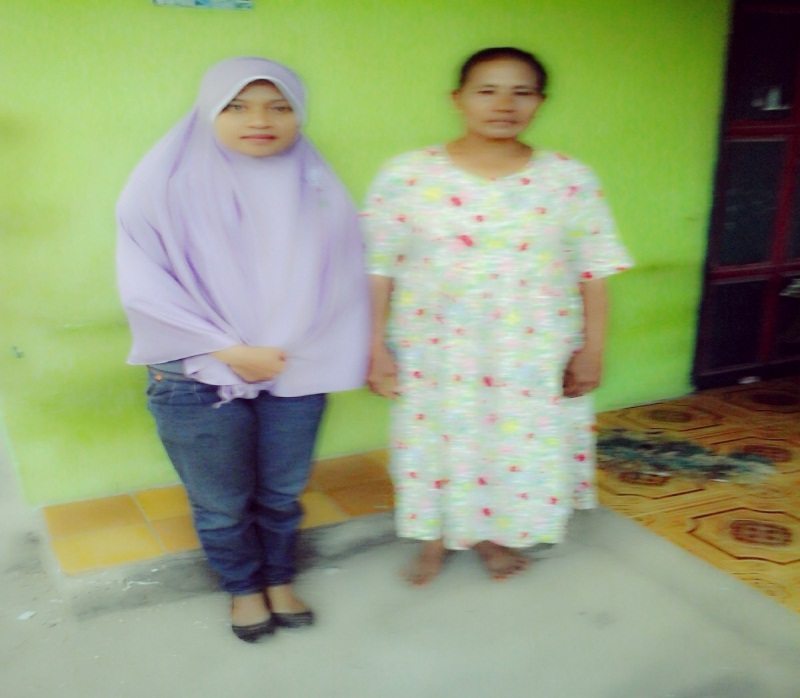 Sumber Dok.Wawancara Informan Bersama Ibu Wa YamuPenulis Bersama Masyarakat di Desa Padha Raya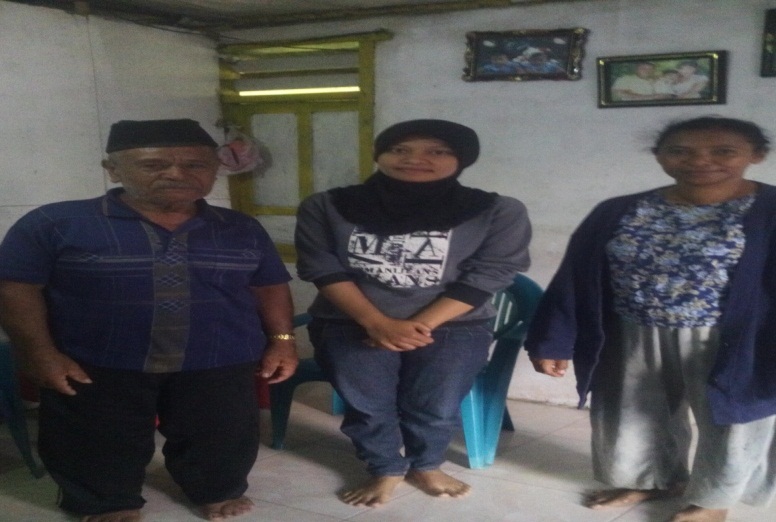 Sumber Dok.Wawancara Bersama Bapak La Isa (Tokoh Agama di Desa Padha Raya)Peneliti Apa arti dan makna poheporae di Kecamatan Wangi-wangi Kabupaten Wakatobi ?InformanPoheporae artinya jalinan atau ikatan. Jadi, poheporae adalah  jalinan antara mudi mudi yang saling mencintaiPeneliti Bagaimana proses poheporae di kecamatan wangi-wangi ?Informan Untuk melakukan poheporae maka keluarga kedua belah pihak harus melalui tahap ema-ema, parara dan potumpu’aPeneliti Apa yang membedakan proses poheporae di kecamatan Wangi-wangi dan kecamatan lainnya?Informan Menurut saya prosesnya sama, hanya pelaksanaannya yang berbeda.Peneliti Faktor apa saja yang mempengaruhi putusnya poheporae ?Informan Komunikasi, pendidikan, Ekonomi, Masyarakat Sosial dan CemburuPeneliti Apa tujuan dan hikmah poheporae ?Informan Tujuannya adalah untuk mempererat tali silaturahmi sedangkan hikmahnya adalah dengan melakukan poheporae maka tali silaturahmi akan semakin dekat.Peneliti Apa arti dan makna poheporae di Kecamatan Wangi-wangi Kabupaten Wakatobi ?Informanpoheporae iso  temoane no tumpu temansuanano ako ane no wila no potumpu ako’e dhi wowine ingangano.Peneliti Bagaimana proses poheporae di kecamatan wangi-wangi ?Informan Proses Poheporae di mulai dari Ema-ema, Parara dan Potumpu’aPeneliti Apa yang membedakan proses poheporae di kecamatan Wangi-wangi dan kecamatan lainnya?Informan Te dhahanisu iso nopokana ara teprosesno dhaimo kua mina dhiamaiPeneliti Faktor apa saja yang mempengaruhi putusnya poheporae ?Informan Saga’a no sangga-sangga kene no tangka mbeaka no hadha dhi aturuPeneliti Apa tujuan dan hikmah poheporae ?Informan hikmah peminangan bagi perempuan dan keluarganya adalah dengan melakukan peminangan, perempuan yang di pinang itu akan terjaga karena laki-laki lain akan segan mendekati perempuan itu sebelum dia putus dengan tunangannya dan akan mempererat hubungan silaturahmi keluarga.Peneliti Apa arti dan makna poheporae di Kecamatan Wangi-wangi Kabupaten Wakatobi ?Informanpoheporae kerangkamino te kawi ke pa ekano, tepoheporae iso te pogau mina dhimoane no tumpu te mansuanano ako na wila ako’e dhi wowine dhi poiluno ako ane no ema kua anemo ke miano ara mbeadho na ana kalambeno ako ane nomai nopotumpu ako’e.Peneliti Bagaimana proses poheporae di kecamatan wangi-wangi ?Informan tenga ako nu poheporae iso ara te iya wowine kene iya moane ana no podhanimo ara no posereimo maka bhisa bhara na umema ema nojari langsungmo ala’a parara kene potuumpu pantaedha te ema-ema iso tabheda temia mbeaka moserei jari nau memamo dhimia ilepe kua anemo kemiaano ara mbeadho ara mbeadho ako ane nomajo na iya.Peneliti Apa yang membedakan proses poheporae di kecamatan Wangi-wangi dan kecamatan lainnya?Informan -Peneliti Faktor apa saja yang mempengaruhi putusnya poheporae ?Informan Tekumoruo iso antaedha no pande sangga-sangga kene  no pande selingkuhPeneliti Apa tujuan dan hikmah poheporae ?Informan peminangan sangat baik dilakukan oleh muda-mudi yang ingin melakukan perkawinan karena dengan melakukan peminangan maka kedua belah pihak akan saling kenal mengenal antara keduanya. Dengan demikian, apabila mereka telah menjalani poheporae maka kehidupan mereka nantinya akan saling memahamiPeneliti Apa arti dan makna poheporae di Kecamatan Wangi-wangi Kabupaten Wakatobi ?InformanPoheporae iso ibara hempo ka no hempo emo na wowine dhi poiluno.  Jari  te ana mo ane no hempomo te wowine dhi poiluno iso ako na jumari poraeno.Peneliti Bagaimana proses poheporae di kecamatan wangi-wangi ?Informan Te prosesno iso buntumo ema-emamo te wowine iso, kene tepara kene potumpu’aPeneliti Apa yang membedakan proses poheporae di kecamatan Wangi-wangi dan kecamatan lainnya?Informan Mbeaka kudahani’ePeneliti Faktor apa saja yang mempengaruhi putusnya poheporae ?Informan Te sangga-sangga saga’aPeneliti Apa tujuan dan hikmah poheporae ?Informan dengan poheporae maka seorang perempuan atau keluarga perempuan  yang dipinang tersebut akan merasa dihargai dan dihormati karena poheporae ini sangat menjujung nilai-nilai moral yang baik dan dapat mempererat hubungan silaturahmiPeneliti Apa arti dan makna poheporae di Kecamatan Wangi-wangi Kabupaten Wakatobi ?InformanTe poheporae iso te artino tetumpu mina dhi mo ane ako ane no wila namansuana mai no potumpu ako’ePeneliti Bagaimana proses poheporae di kecamatan wangi-wangi ?Informan Teprosesno iso buntumo te ema-ema, maka to parara po oli toparara to tumpumo te mansuana ako wila motumpuPeneliti Apa yang membedakan proses poheporae di kecamatan Wangi-wangi dan kecamatan lainnya?Informan -Peneliti Apabila hubungan poheporae putus, apakah semua pemberian dari laki-laki harus di kembalikan?Informan Sabhane eke tabedha tapa waliako’e.Peneliti Faktor apa saja yang mempengaruhi putusnya poheporae ?Informan Te sangga-sangga kene mbeaka no padha pirisaeaPeneliti Apa tujuan dan hikmah poheporae ?Informan Tetujuano iso ako ane no podhahani santuhaPeneliti Apa arti dan makna poheporae di Kecamatan Wangi-wangi Kabupaten Wakatobi ?InformanPoheporae artinya jalinan atau ikatan. Jadi, poheporae adalah  jalinan antara mudi mudi yang saling mencintaiPeneliti Bagaimana proses poheporae di kecamatan wangi-wangi ?Informan Prosesnya itu dimulai dari ema-ema setelah ema-ema dilanjutkan dengan parara dan potumpu’aPeneliti Apa yang membedakan proses poheporae di kecamatan Wangi-wangi dan kecamatan lainnya?Informan -Peneliti Apabila hubungan poheporae putus, apakah semua pemberian dari laki-laki harus di kembalikan?Informan Iya semua pemberian yang berupa barang harus di kembalikan sedangkan yang berupa makanan tidak dikembalikan.Peneliti Faktor apa saja yang mempengaruhi putusnya poheporae ?Informan Kematian, gosip yang tidak jelas arahnya dan orang ketigaPeneliti Apa tujuan dan hikmah poheporae ?Informan Untuk saling kenal mengenal dan mempererat tali silaturahmiPeneliti Apa arti dan makna poheporae di Kecamatan Wangi-wangi Kabupaten Wakatobi ?InformanPoheporae artinya jalinan atau ikatan. Jadi, poheporae adalah  jalinan antara mudi mudi yang saling mencintaiPeneliti Bagaimana proses poheporae di kecamatan wangi-wangi ?Informan Buntu kua to ema-emamo kua anemo ke miano arambeadho ara mbeadho maka nojarimo to parara ke ta potumpuPeneliti Apa yang membedakan proses poheporae di kecamatan Wangi-wangi dan kecamatan lainnya?Informan Mbeaka todhahani’ePeneliti Faktor apa saja yang mempengaruhi putusnya poheporae ?Informan Sagaa’a uka ane ako no sikolamo mbeakamo no poilu antaedha no poilumo te sikolang kenenoPeneliti Apa tujuan dan hikmah poheporae ?Informan te iyakami dhi mole no waa’ kami temansuana mai kua ako ane ko poheporae pantaedha ako ane te hopo ita numia kene to podahani keluarga.Peneliti Apa arti dan makna poheporae di Kecamatan Wangi-wangi Kabupaten Wakatobi ?InformanTepoheporae iso te ma anano kua totumpumo temansuana nai kita mo ane ako ane no wila koko kita dhi wowine i poilunto iso.Peneliti Bagaimana proses poheporae di kecamatan wangi-wangi ?Informan Buntumo ala’a to ema-emamo iso ala’a ako ane to wila to potumpu ako’ePeneliti Apa yang membedakan proses poheporae di kecamatan Wangi-wangi dan kecamatan lainnya?Informan Dahanimo uka ara teheleno iso buntu kua tedahaniso nopokonaPeneliti Apabila hubungan poheporae putus, apakah semua pemberian dari laki-laki harus di kembalikan?Informan Oho teikita wowine tobhawa ako emo namondo dhi hu’u nu mo anePeneliti Faktor apa saja yang mempengaruhi putusnya poheporae ?Informan Te kumoruo saga’a ana antaedha no sanggaa-sangga kene pogau mia dhi kampoPeneliti Apa tujuan dan hikmah poheporae ?Informan Tujuano ako ane na modahani kene santuha